Areal som brøkFiguren under består av to kvadrat, A og B. Forholdet mellom Kvadrat A og Kvadrat B er 1 : 4. Den fargete delen er 1/5 av Kvadrat A. 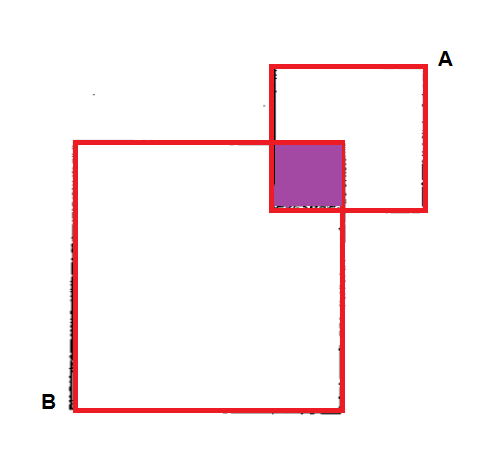 Hvor stor brøkdel er det farga området av hele figuren?Areal av sammensatt figurFiguren under er satt sammen av halvsirkler og kvadranter (kvarte sirkler). 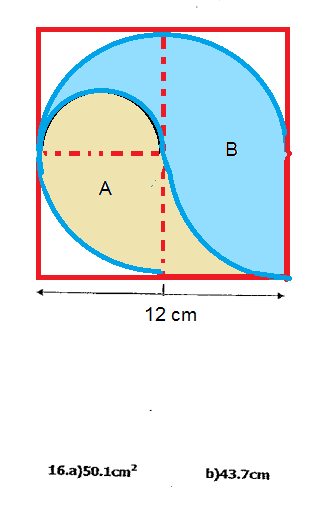 Finn arealet til figur AFinn omkretsen til figur B